BCBCBDAD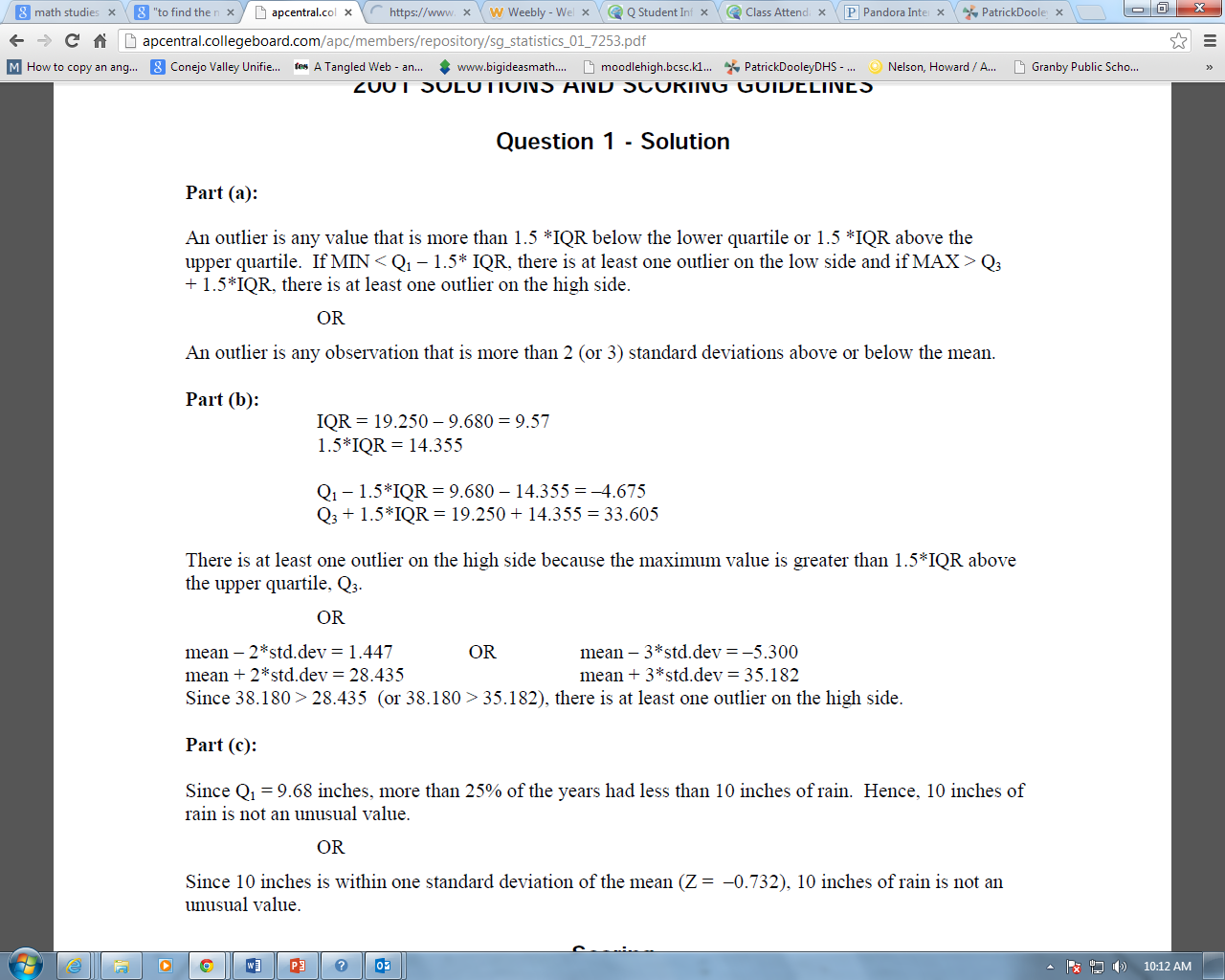 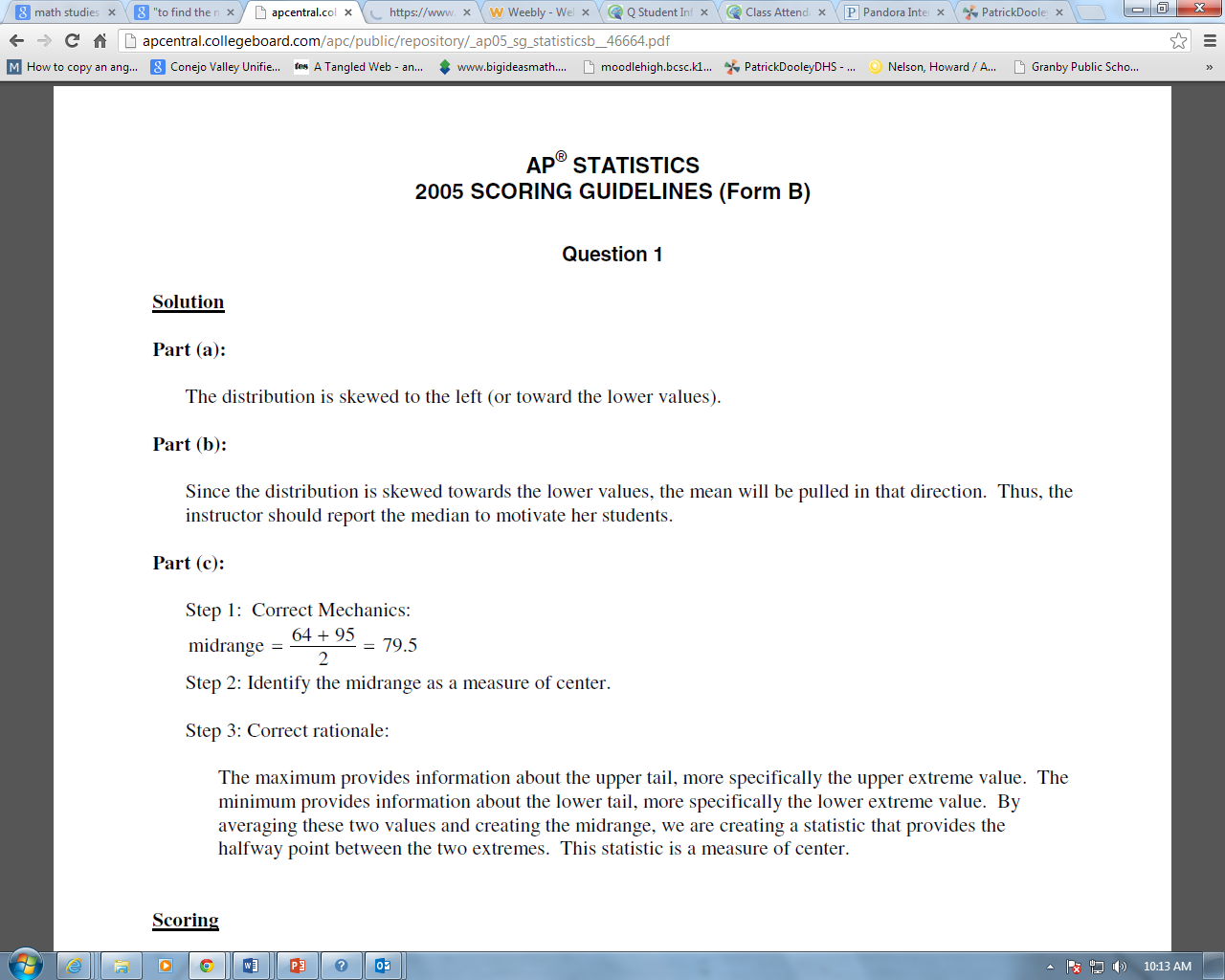 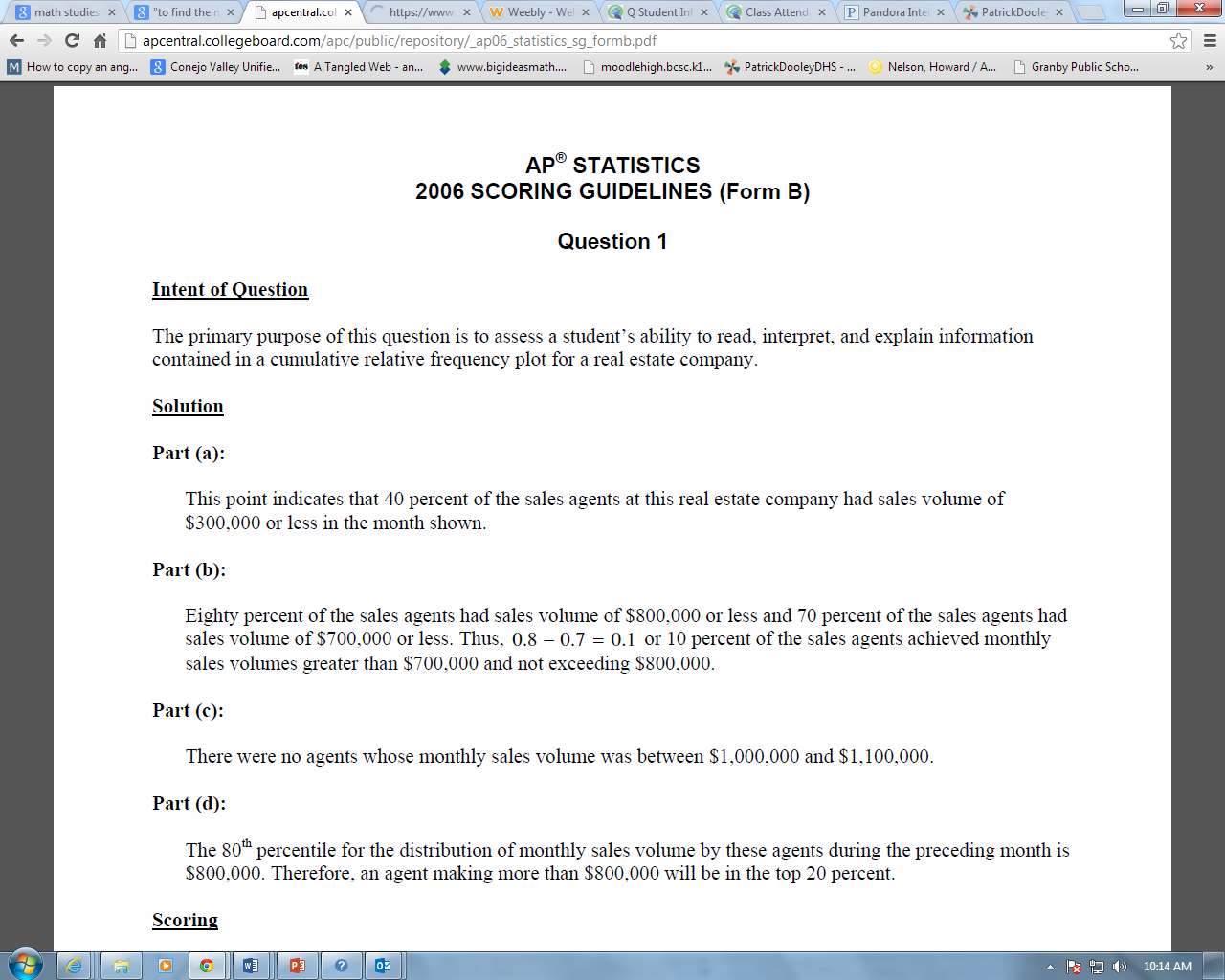 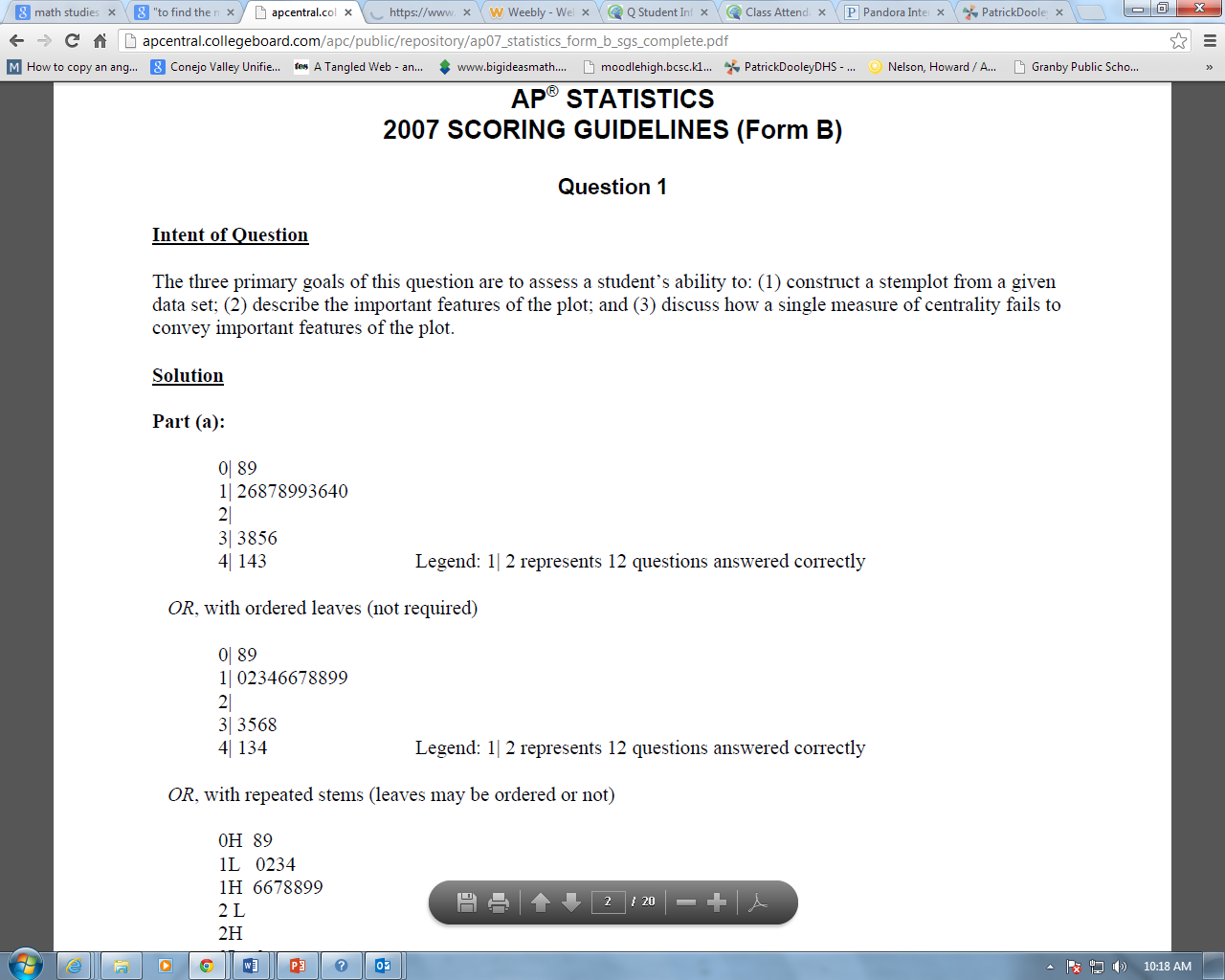 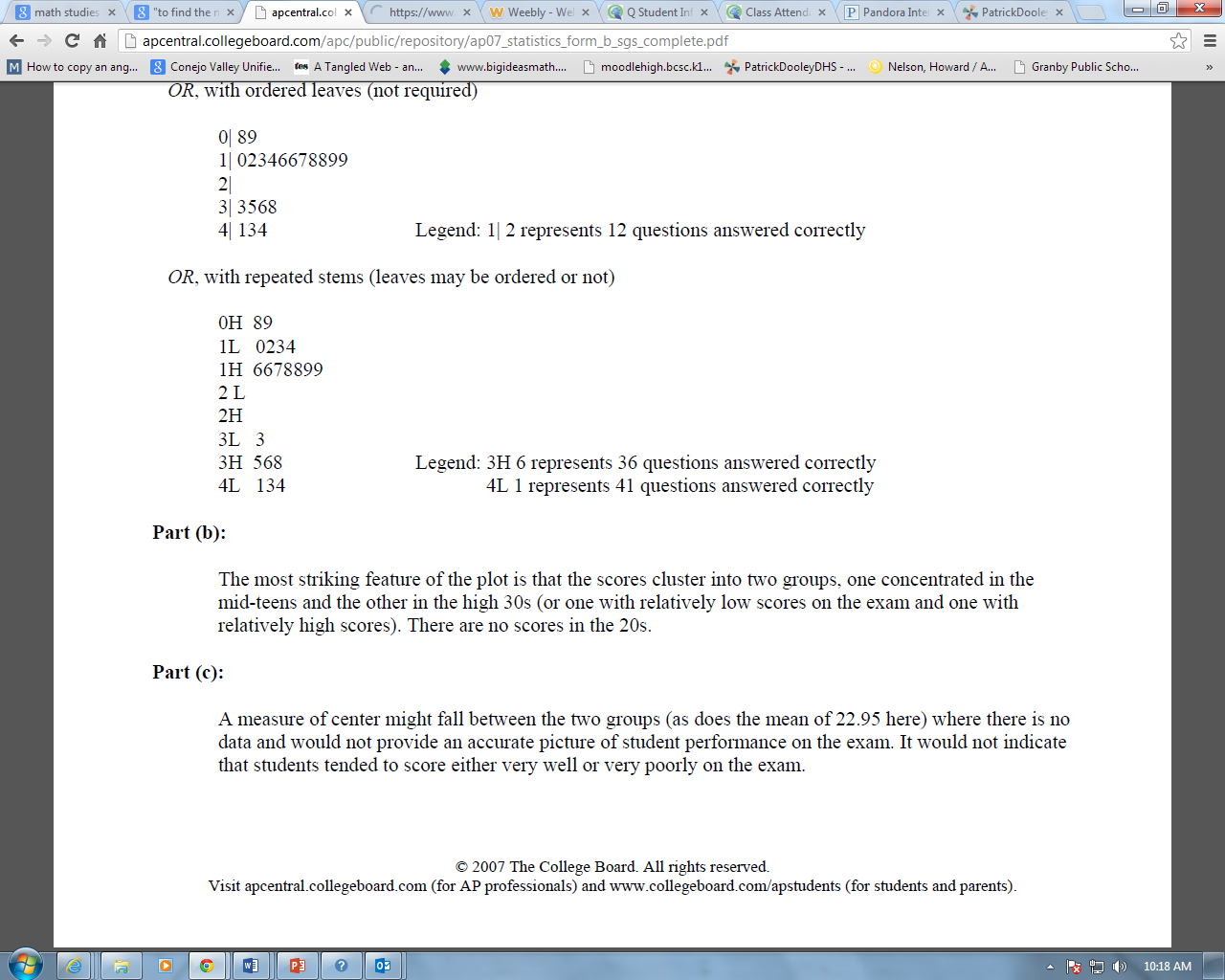 